Short Descriptive Title of the Paper: Longer Subtitle Including Keywords to Enhance Author InterestSubmission ID number (DO NOT INCLUDE AUTHOR INFORMATION—ONLY the SIGGRAPH Submission System assigned submission ID number. Author name will replace the Submission ID number and will appear ONLY in final papers).Author’s generic title (e.g., educator, artist), affiliation, affiliation or author postal and email addresses (ONLY in final papers)AbstractAn Abstract of up to 100 words, written in the third person, that summarizes the essential points of the manuscript must be included. Do not include numbered notes or references in the abstract.<1> Section Heading Level 1Body text—where you include the text of your paper. Note that only one space follows an end punctuation mark and there aren’t spaces before or after en or em dashes. <2> Document FormattingDo not center headings.Do not justify lines.Do not insert two spaces after an end punctuation mark.Do not indent paragraphs or insert an additional hard return or extra spaces to indicate a new paragraph.Do not use the word processor auto-numbering feature.Do not use footnote or endnote formatting linking notes to note markers.Insert titles, subheads, and the like as isolated paragraphs. Indicate levels of heads with angle brackets (e.g., <1>, <2>).Do not use advanced formatting features intended to present the manuscript as it is to be published; minimally formatted text is more easily manipulated by editors and typesetters.Include running footers that include the submission ID, article title and page number.<3> Word CountAll of the content for your Long Paper must fit within the 3,500 maximum word count and your Short Paper must fit within the 2,500 maximum word count. This includes content that is not included upon submission, such as author name and information or acknowledgements, and other content that is only required if a paper is accepted, so please plan for this accordingly.<4> CitationsWhen you are citing one of the references in your text, use a number like this [1] that matches the number of the reference in your list at the end of the paper. When you need to include a note, also use a number in the text like this [2] that matches the number in the list at the end of the paper. This is a reference to the same source as reference 1, but instead of repeating the number, a new number in sequence is assigned to it [3].This is another paragraph within the section. Note that there isn’t an extra hard return between paragraphs or an indented first line. <5> ListsThe following is a numbered list:1. This is a numbered list.2. Note that auto-numbering isn’t used.3. Resist the temptation to use special formats.4. Numbered lists should be used for steps in a sequence.The following is a bulleted list:Note that it’s OK to use the Word processing bulleted list auto-format.Bullets are easily replaced by the compositor because they are not text as numbers are.Please limit the level of nested lists to one level.More would be excessive.Bulleted lists should be used for non-sequential lists of like items.<6> Figures and TablesThis is an inline reference to Figure 1. Place the figure and caption directly after the paragraph in which it is referenced.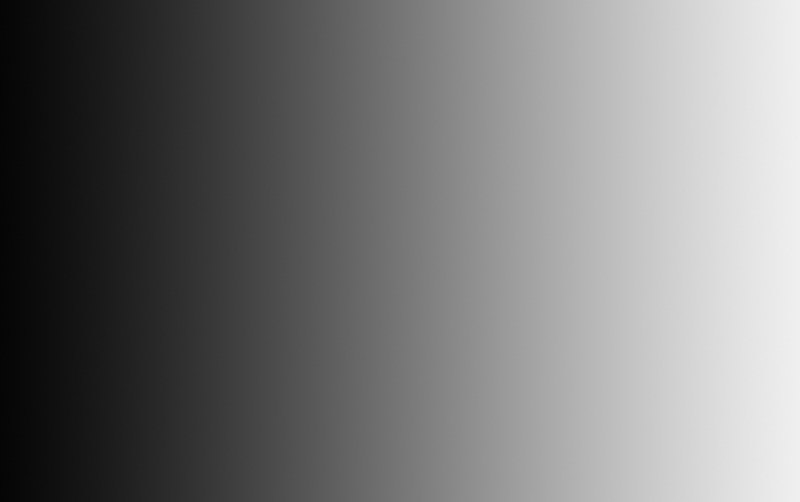 Figure 1. This is an example of a figure caption. Note that copyright holder information and a photo credit will be included in parentheses after the caption in case your paper is accepted. For the initial submission you can simply put (© NAME. Photo: NAME.)The caption should include the figure number, caption text that describes the visual material in the figure/graphic, credits to the copyright holder/creator. For figures depicting art objects, the work’s title, medium, dimensions, and date of execution are required; for nontraditional art forms and other visual imagery, appropriate descriptive details should be supplied. Captions should also provide a sentence or two of summary information related to the image.The maximum number of figures that may be included in the manuscript is 10. Insert each figure (as a LOW-RES 72 dpi VERSION).  In addition to the low-resolution versions included in the paper manuscript, each figure must be uploaded as an individual file named with the submission ID, figure number, and file format extension (e.g., SubmissionID_Figure01.tif).This is an inline reference to Table 1. The body of the table should follow the References and Notes section.AcknowledgmentsThis section is ONLY to be included in the event that your paper is accepted for publication. It is included in the maximum word count.References and Notes (References and notes should be integrated into one list appended to the body of the paper, at the end of the paper body text, and before the Tables and Charts section.)1. Author, Title of Book (place of publication: publisher, date) page numbers. (Include name of editor or translator, edition, date of original publication and any other pertinent information. Include page numbers of quotes.)2. L. Artel, Visual or Plastic Arts (London: John Doe Press, 2002) p. 5.3. Author, “Title of Article,” Name of Periodical Volume Number, Issue Number, pages (date). (Include both volume and issue numbers. If there isn’t an issue number, insert the date after the volume number. Include page numbers of quotes.)4. L. Artel, “Art and Technology,” Leonardo 39, No. 1, 435–441 (2005).5. L. Artel, “Art and Technology,” Leonardo 39 (2005) 435–441. (no issue number)6. This is a note that is cited in the text.Bibliography (where appropriate; may be supplemental material)Glossary (where appropriate; may be supplemental material)term: Term’s definition. Note the term is lowercase unless it is a proper noun.term: Term’s definition. Note the term is lowercase unless it is a proper noun.Bibliographical information: 1–2 sentences about author’s occupation and/or affiliations. (ONLY in final papers)Tables and ChartsTable 1. This is the table legend. This table or chart describes something in your paper. The caption includes descriptive text to help the reader understand the table or chart. INSERT EACH TABLE AND LEGEND in a sequentially ordered list at the end of the paper, after the bibliography.Column 1 headColumn 2 headColumn 3 headRow 1 textRow 1 textRow 1 textRow 2 textRow 2 textRow 2 text